 Große Trommel statt 75 € jetzt 37,50 €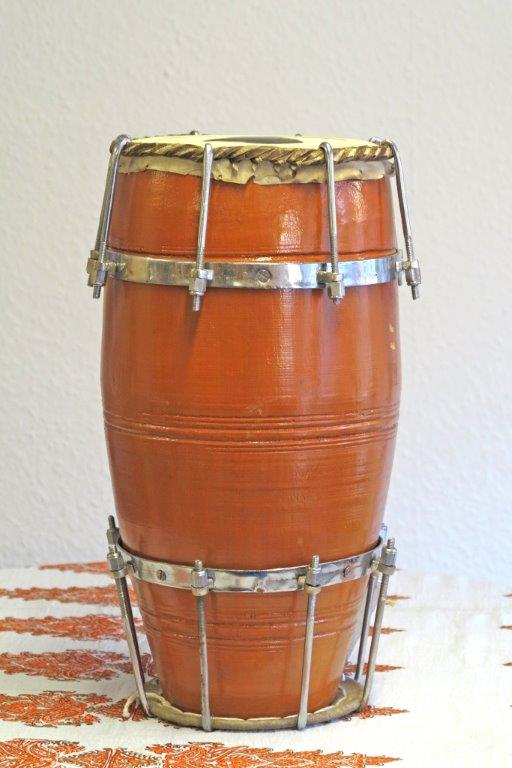 Große Rundtrommel statt 30,50 € jetzt 15,00 €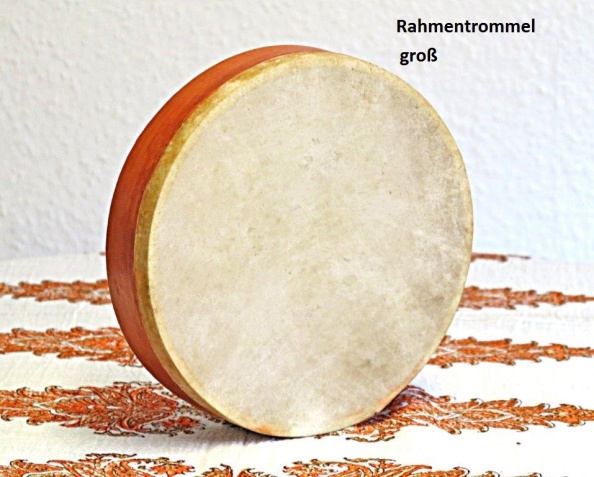  Kleine Rundtrommel statt 14,90 € jetzt 7,50 € (leider ausverkauft)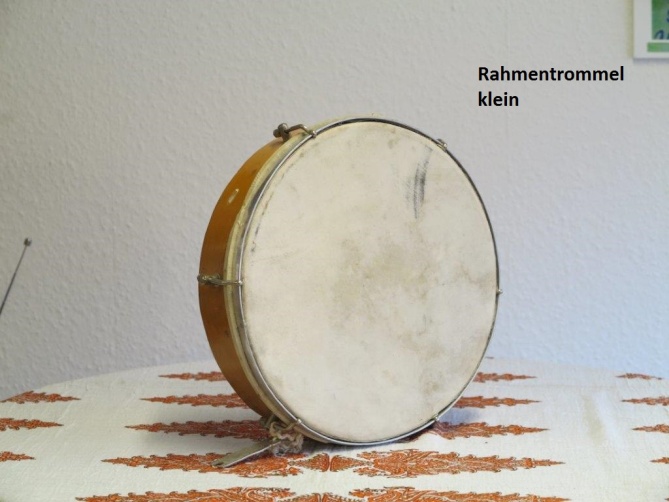  Nagori Trommelpaar mit Tonboden statt 34,90 € jetzt 17,00 €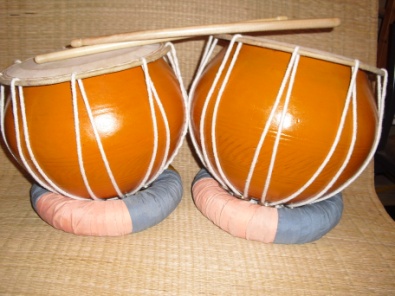  Fußrassel (25 Glöckchen) statt 12,80 € jetzt 6,00 €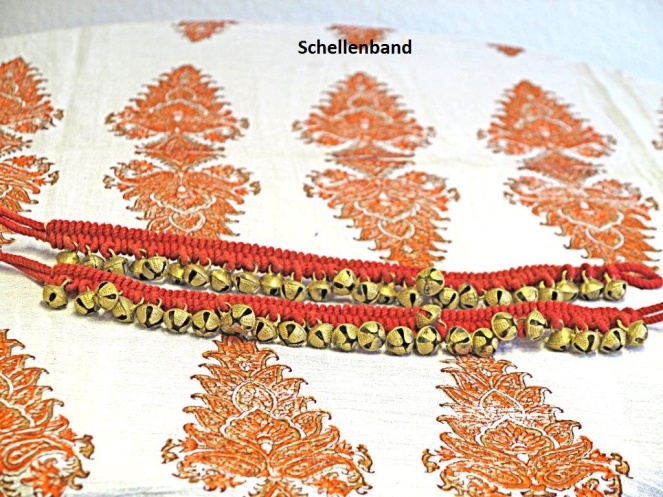  Fußrassel (9 Glöckchen) statt 6,20 € jetzt 3,00 €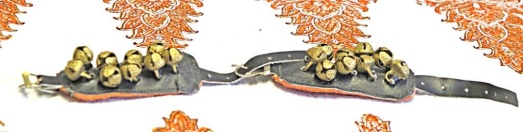  Maracas statt 7,45 € jetzt 3,50 €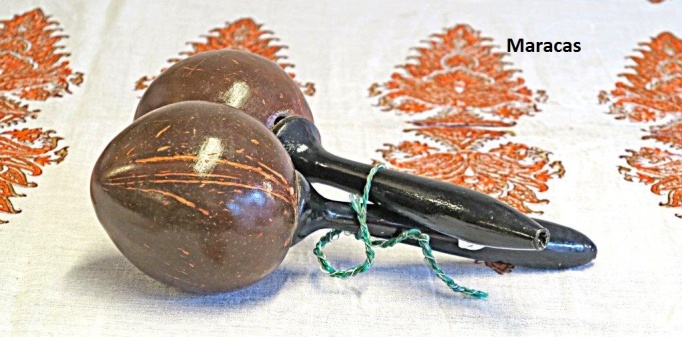  Große Doppelfelltrommel statt 15,90 € jetzt 8,00 € (leider ausverkauft)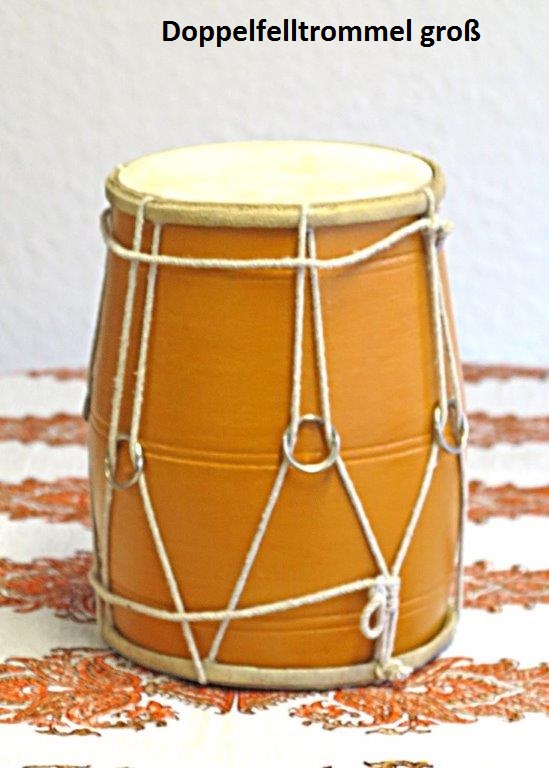  Kleine Doppelfelltrommel statt 14,90 € jetzt 7,50 € (leider ausverkauft)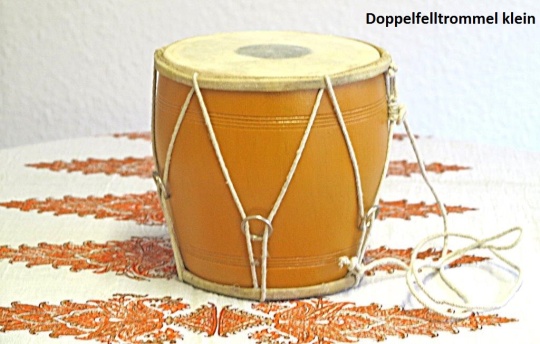   Jhika Holzrahmen mit 12 Schellen statt 12,50 € jetzt 6,00 €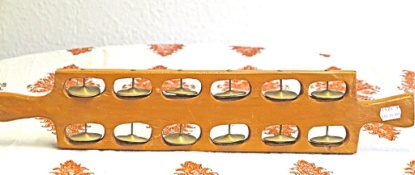  Khanjani Holzrahmen mit Schellen (Paar) 10,00  jetzt 5,00 €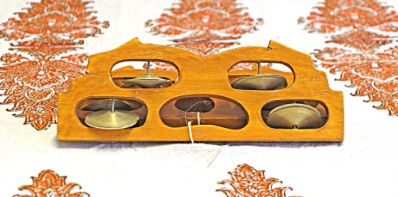   Panja Holzrahmen mit 6 Schellen statt 7,20 € jetzt 3,50 €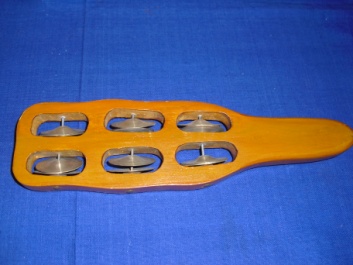  Panja Holzrahmen mit 2 Schellen statt 3,00 € jetzt 1,50 €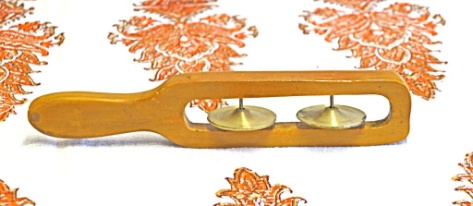 Banga (2er) farbig statt 24,30 € jetzt 12,00 € (leider ausverkauft)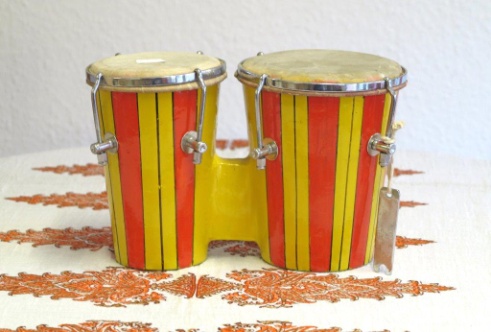 Banga (2er) natur statt 27,90 € jetzt 14,00 € (leider ausverkauft)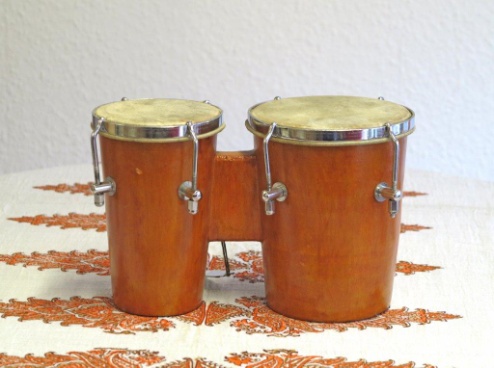  Banga (3er) farbig statt 33,00 € jetzt 16,50 €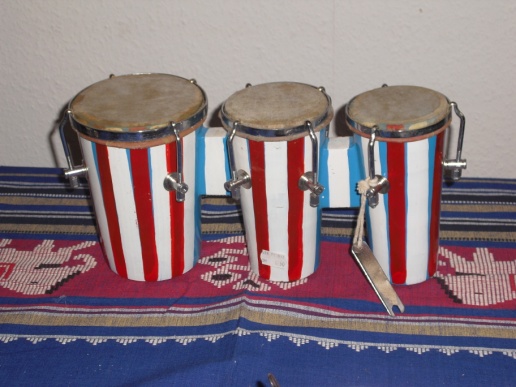  Tasha mit Tonboden statt 4,60 € jetzt 2,00 €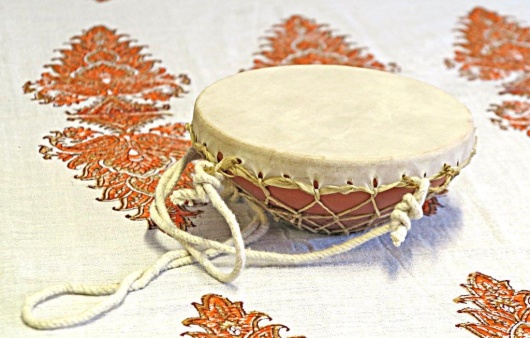  Tasha mit Messingboden statt 30,20 € jetzt 15,00 €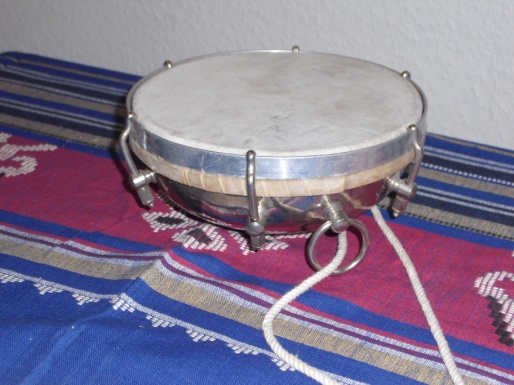  Messingzimbel (2er) klein statt 6,20 € jetzt 3,00 €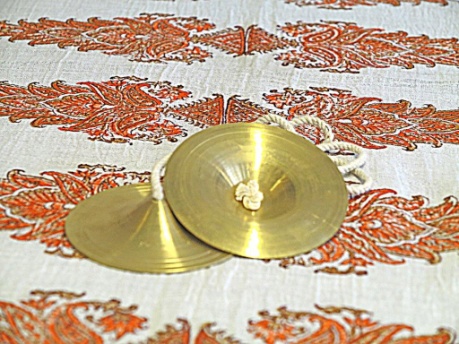 			                    Messingzimbel (2er) mittel statt 8,00 € jetzt 4,00 €                                                               Messingzimbel (2er) groß statt 10,50 € jetzt 5,00 €  7 Zimbeln am Band statt12,40 € jetzt 6,00 €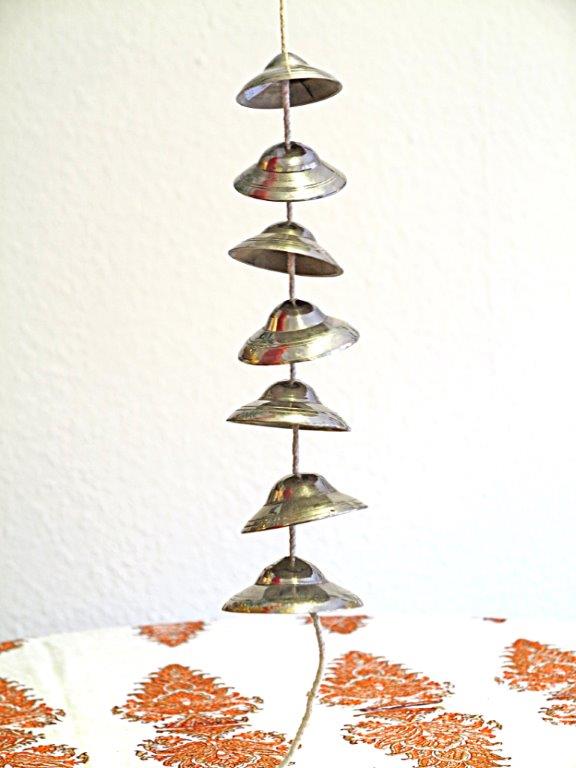 Kabakas große Rassel statt 10,25 € jetzt 5,00 €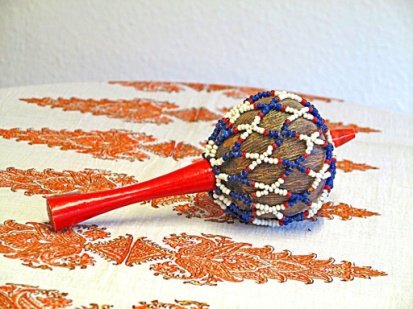  Kabakas kleine Rassel statt 8,75 € jetzt 4,00 €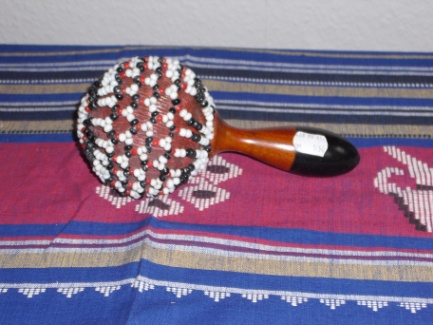 Kürbis-Rassel statt 9,95 € jetzt 5,00 €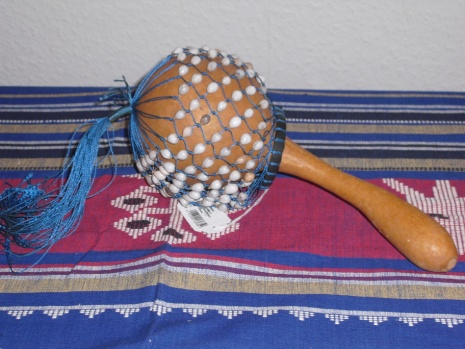 Schüttelbongo mit Holzkorpus statt 6,40 € jetzt 3,00 €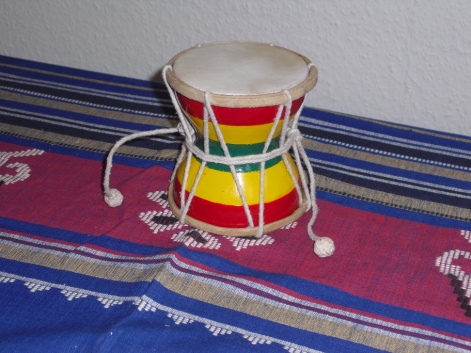  Schüttelbongo mit Griff statt 8,20 € jetzt 4 €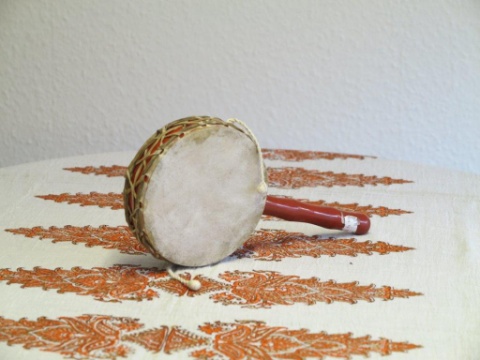  Tamburin mit Schellen statt 9,50 € jetzt 4,50 €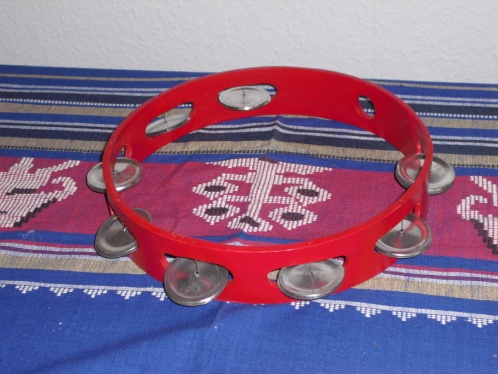  Tamburin bespannt (mit Schellen) statt 8.95 € jetzt 4,50 €      Damfa (Holzring mit Naturfell) statt 6,20 € jetzt 3,00 €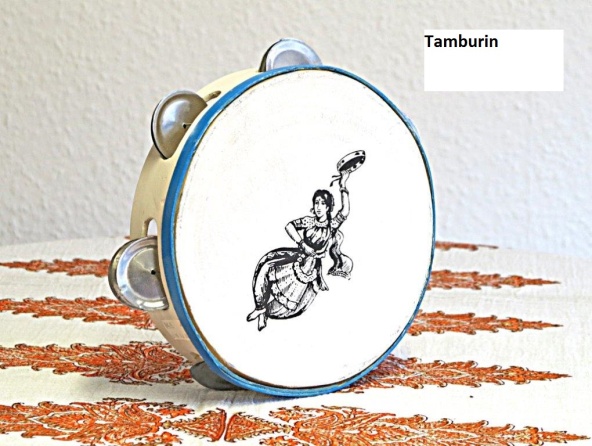 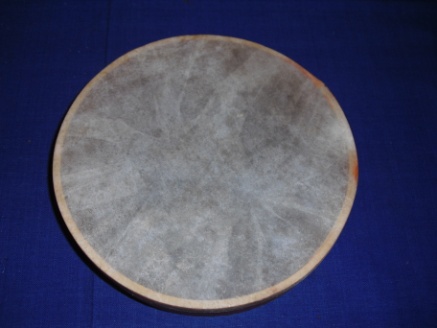  Tabla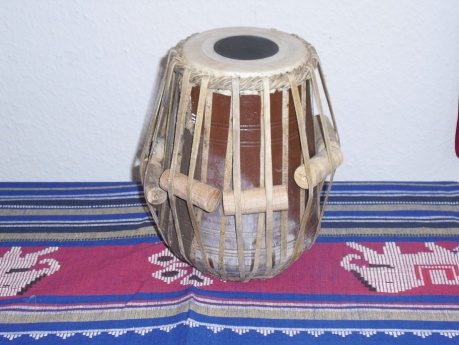  Tabla statt 45,50 € jetzt 22,50 €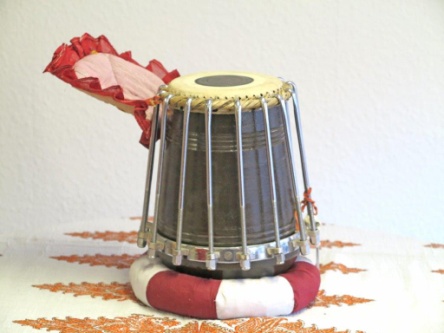 